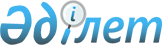 О признании утратившим силу некоторых постановлений акимата Кокпектинского районаПостановление акимата Кокпектинского района Восточно-Казахстанской области от 6 августа 2020 года № 253. Зарегистрировано Департаментом юстиции Восточно-Казахстанской области 7 августа 2020 года № 7437
      Примечание ИЗПИ.

      В тексте документа сохранена пунктуация и орфография оригинала.
      В соответствии с пунктом 2 статьи 31 Законом Республики Казахстан от 23 января 2001 года "О местном государственном управлении и самоуправлении в Республики Казахстан", статьи 27 Закона Республики Казахстан от 6 апреля 2016 года "О правовых актах", акимат Кокпектинского района ПОСТАНОВЛЯЕТ:
      1. Признать утратившим силу постановления Кокпектинского района согласно приложению к настоящему постановлению.
      2. Государственному учреждению "Отдел занятости, социальных программ и регистрации актов гражданского состояния Кокпектинского района" в установленном законодательством Республики Казахстан порядке обеспечить:
      1) государственную регистрацию настоящего постановления в Департаменте юстиции Восточно – Казахстанской области;
      2) в течении десяти календарных дней после государственной регистрации настоящего решения направление его копии на официальное опубликование в периодические печатные издания, распространяемых на территории Кокпектинского района;
      3) размещение настоящего постановления на интернет – ресурсе акимата Кокпектинского района после его официального опубликования.
      3. Контроль за исполнением настоящего постановления возложить на заместителя акима Кокпектинского района Темиржанова Марата Капаровича.
      4. Настоящее постановление вводится в действие по истечении десяти календарных дней после дня его первого официального опубликования. Постановления Кокпектинского районного акимата признанные утратившими силу
      1. Постановление Кокпектинского районного акимата от 16 марта 2016 года № 74 "Об определении перечня должностей специалистов в области социального обеспечения, образования, культуры, спорта и ветеринарии, являющихся гражданскими служащими и работающих в сельской местности" (зарегистрировано в Реестре государственной регистрации нормативных правовых актов за номером 4479, опубликовано в Эталонном контрольном банке нормативных правовых актов Республики Казахстан в электронном виде 5 мая 2016 года);
      2. Постановление Кокпектинского районного акимата от 24 марта 2017 года № 72 "О внесении изменения в постановление акимата Кокпектинского района от 16 марта 2016 года № 74 "Об определении перечня должностей специалистов в области социального обеспечения, образования, культуры, спорта и ветеринарии, являющихся гражданскими служащими и работающих в сельской местности" (зарегистрировано в Реестре государственной регистрации нормативных правовых актов за номером 5003, опубликовано в Эталонном контрольном банке нормативных правовых актов Республики Казахстан в электронном виде 31 мая 2017 года);
      3. Постановление Кокпектинского районного акимата от 20 декабря 2017 года № 428 "О внесении изменения в постановление акимата Кокпектинского района от 16 марта 2016 года № 74 "Об определении перечня должностей специалистов в области социального обеспечения, образования, культуры, спорта и ветеринарии, являющихся гражданскими служащими и работающих в сельской местности" (зарегистрировано в Реестре государственной регистрации нормативных правовых актов за номером 5383, опубликовано в Эталонном контрольном банке нормативных правовых актов Республики Казахстан в электронном виде 8 февраля 2018 года).
					© 2012. РГП на ПХВ «Институт законодательства и правовой информации Республики Казахстан» Министерства юстиции Республики Казахстан
				
      Аким района

А. Смаилов
Приложение к постановлению 
акимата Кокпектинского района 
от 6 августа 2020 года № 253